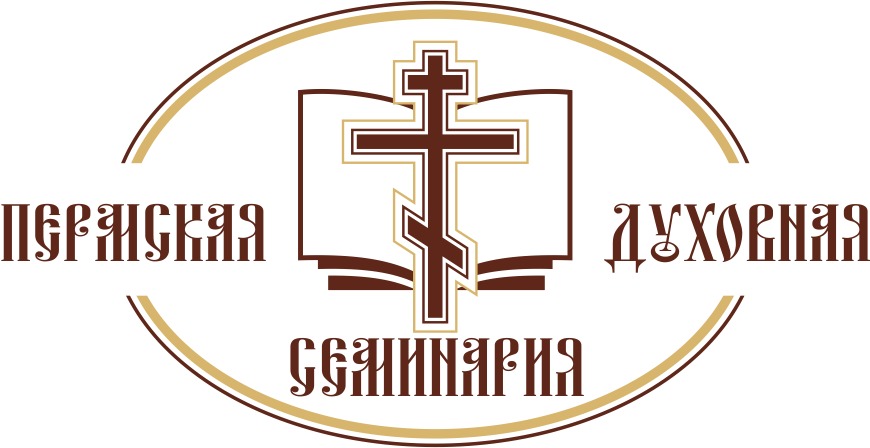 ПРОГРАММАНАУЧНО-БОГОСЛОВСКОЙ КОНФЕРЕНЦИИ«ДУХОВНОЕ ПРОСТРАНСТВО РОССИИ:ИСТОРИЯ И СОВРЕМЕННОСТЬ»К 200-ЛЕТИЮ СО ДНЯ РОЖДЕНИЯ КОНСТАНТИНА ДМИТРИЕВИЧА УШИНСКОГО,ОСНОВОПОЛОЖНИКА НАУЧНОЙ ПЕДАГОГИКИ В РОССИИПермь24 ноября – 30 ноября 2022 г.РАСПОРЯДОК РАБОТЫ КОНФЕРЕНЦИИ24 ноября, четверг25 ноября, пятница26 ноября, суббота28 ноября, понедельник29 ноября, вторник30 ноября, средаПЛЕНАРНОЕ ЗАСЕДАНИЕ24 ноября 2022 г., четвергТочка трансляции видеоконференции на платформе «Контур. Толк»: актовый зал Пермской духовной семинарии (вход по ссылке, отправляемой по заявке участника конференции).(11.00 – 14.00)1. Приветственное слово Митрополита Пермского и Кунгурского МефодиЯ (Немцова), Главы Пермской митрополии, Ректора Пермской духовной семинарии, кандидата богословия.2. Дорошенко Светлана Ивановна, доктор педагогических наук, доцент, профессор ФГБОУ ВО «Владимирский государственный университет имени Александра Григорьевича и Николая Григорьевича Столетовых», преподаватель Владимирской Свято-Феофановской Духовной семинарии: «Почему К. Д. Ушинского называют народным педагогом?» (г. Владимир).3. Ковшов Михаил Всеволодович, кандидат богословия, доцент, доцент кафедры библеистики Московской духовной академии, Перервинской духовной семинарии: «Проблемы духовного образования и богословской науки в современной России и перспективы их разрешения» (г. Москва).4. Алессандро Салаконе, кандидат исторических наук, представитель Общины св. Эгидия в России «Память новомучеников, как педагогическое предложение для воспитания молодежи» (г. Рим, Италия).5. Иерей Алексей Николаевич Никитин, преподаватель Пермской духовной семинарии. «Нравственные требования системы воспитания К.Д. Ушинского» (г. Пермь).6. Протоиерей Александр Толокнов, благочинный Первого городского и Успенского округов, настоятель Храма апостола Андрея Первозванного «К.Д. Ушинский и Русская национальная школа» (г. Пермь).7. Ануфриева Ольга Викторовна, кандидат искусствоведения, заведующая Регентским отделением Пермской духовной семинарии: «Становление регентского образования в Перми, путь в 25 лет» (г. Пермь).8. Жохов Анатолий Владимирович, кандидат философских наук, доцент, преподаватель Пермской духовной семинарии: «Образование: на пути к высшему синтезу».Встреча выпускников Пермской духовной семинарии за круглым столом: «Дорога в семинарию: выбор служения Богу»On-line трансляция на платформе «Контур. Толк»: Актовый зал Пермской духовной семинарии (вход по ссылке, отправляемой по заявке участника конференции).16.0025 ноября, пятницаСекция: «Богословская наука: историческое развитие и современное состояние»On-line трансляция на платформе «Контур. Толк»: Актовый зал Пермской духовной семинарии (вход по ссылке, отправляемой по заявке участника конференции). (15.30 – 20.30)Ведущие секции:• протоиерей Олег Васильевич Игнатьев, Первый проректор Пермской духовной семинарии.• иерей Валентин Сергеевич Волков, преподаватель Пермской духовной семинарии.• диакон Алексей Николаевич Сафронов, кандидат теологии, заведующий кафедрой гуманитарных и естественнонаучных дисциплин.1. Ряполов Сергей Владимирович, кандидат философских наук старший преподаватель кафедры философии Московского государственного института культуры: «Философские обрывы» Иустина (Поповича)» (г. Москва).2. Дубоносов Александр Александрович, аспирант кафедры систематического богословия и патрологии Православного Свято-Тихоновского гуманитарного университета: «Проблема взаимоотношений христианства и эллинизма в трудах Ф.Ф. Зелинского и Г.В. Флоровского» (Тульская область).3. Брылева Елена Александровна, кандидат юридических наук, доцент, начальник кафедры гражданско-правовых дисциплин Пермского института ФСИН России: «Благотворительная деятельность РПЦ в Пермской губернии до 1917 г.» (г. Пермь).4. Черепанов Илья Сергеевич, студент II курса магистратуры кафедры библейско-богословских дисциплин Санкт-Петербургской духовной академии: «Особенности экклезиологии второй главы книги Деяний» (г. Санкт-Петербург).5. Пономарёв Николай Леонидович, кандидат педагогических наук, старший помощник проректора по воспитательной работе Пермской духовной семинарии, заведующий кафедрой физической культуры Пермского государственного института культуры: «Священное Писание о взаимосвязи духовного и телесного в природе человека» (г. Пермь).6. Цукерман Павел Иосифович, физик – теоретик: «Национальная идея России и замысел Творца» (г. Пермь).7. Сыромятников Борис Андреевич, студент третьего курса очной формы обучения отделения священно-церковнослужения: «Учение о познании преподобного Максима Исповедника» (г. Пермь).8. Попов Николай Андреевич, студент четвёртого курса отделения Священно-церковнослужения очной формы обучения Пермской духовной семинарии: "Региональная политика Советского государства в отношении Церкви в 1930-е гг. (на примере приходов с. Троельга, Ленск Кунгурского района Пермского края)" (г. Пермь).9. Чураков Михаил Александрович, студент третьего курса очной формы обучения отделения священно-церковнослужения: «Новозаветные представления о загробной участи» (г. Пермь).10. Курсанин Григорий, студент третьего курса очной формы обучения отделения священно-церковнослужения: «Пастырское служение сщмч. Александра Гаряева в годину репрессий на Православную Церковь» (г. Пермь).11. Истомин Никита, студент второго курса очного отделения священно-церковнослужителей Пермской духовной семинарии: «Репрессии на священнослужителей и церковных активистов в 1937 году в Частинском районе Пермского края» (г. Пермь).12. Лыткина Анна Юрьевна, краевед: «Об исследовании истории храмов Суксунского района Пермского края» (г. Пермь).26 ноября, субботаСекция: «Иконописное искусство: традиции и современный поиск»On-line трансляция на платформе «Контур. Толк»: Свято-Троицкий Стефанов мужской монастырь(11.00 – 17.30)Ведущий секции:• иеродиакон Алипий (Кожухов), заведующий Иконописным отделением Пермской духовной семинарии.1. Мартынов Игорь Николаевич, кандидат искусствоведения: «Список иконы «Благовещение с акафистом» из собрания ПГХГ. Вопросы истории и иконографии» (г. Пермь).2. Крохалева Анна Петровна, заместитель директора по научной и творческой работе Уральского филиала РАЖВиЗ Ильи Глазунова, кандидат искусствоведения, доцент кафедры декоративно-прикладного искусства, член Союза художников России: «Религиозные мотивы в советском искусстве» (г. Пермь).3. Загородний Вадим Евгеньевич, преподаватель Иконописного отделения Пермской духовной семинарии: «Особенности построения пространства в иконе» (г. Пермь). 4. Диакон Артемий Корякин, преподаватель Иконописного отделения Пермской духовной семинарии: «Нравственный облик иконописца согласно постановлениям Стоглавого Собора» (г. Пермь).5. Коробейникова Ольга Андреевна, преподаватель предмета «Технология живописи и художественный метод», «Копирование произведений живописи», «Основы реставрации» в УФ РАЖВиЗ Ильи Глазунова: «Методы исследований в реставрации масляной живописи» (г. Пермь).6. Исаков Сергей Алексеевич, студент 4 курса Иконописного отделения Пермской духовной семинарии: «Икона «Исцеление слепорожденного», как пример иконографии чудес Господних» (г. Пермь).7. Юрков Алексей Иванович, студент 4 курса Иконописного отделения Пермской духовной семинарии: «Образ Евхаристии в иконографии сюжета Тайной Вечери» (г. Пермь).8. Косякина Юлия Леонидовна, старший преподаватель кафедры теологии, культуры и искусства, ЮУрГУ. Преподаватель истории и теории Церковного искусства: «Пути развития церковного изобразительного искусства Урала: региональное своеобразие при единстве художественных задач.9. Пак Александр Георгиевич, преподаватель Иконописного отделения Пермской духовной семинарии, преподаватель истории искусства в ПГАТУ: «Церковь в мегаполисе» (г. Пермь).10. Пащенко Наталия Владимировна, студент 5 курса Иконописного отделения Пермской духовной семинарии: «Образ святого Романа Сладкопевца в древней и современной иконографии» (г. Пермь).11. Возженникова Анна Александровна, студент 2 курса Иконописного отделения Пермской духовной семинарии: «Обратная перспектива в эстетике и космологии отца Павла Флоренского» (г. Пермь).12. Романова Кристина Романовна, студент 3 курса Иконописного отделения Пермской духовной семинарии: «Правило веры и образ кротости. Образ святителя Николая в иконописной традиции» (г. Пермь).13. Давыдова Екатерина Игоревна, студент 3 курса Иконописного отделения Пермской духовной семинарии: «Феномен личности святителя Спиридона Тримифунтского в Православной иконографии: святая простота и премудрость» (г. Пермь).14. Иеродиакон Алипий (Владислав Владимирович Кожухов), заведующий иконописным отделением Пермской духовной семинарии: «Аскетизм в иконе как выражение Православного мировоззрения» (г. Пермь).28 ноября, понедельникСекция: «Духовное образование: опыт формирования духовно-нравственных ценностей у молодёжи»On-line трансляция на платформе «Контур. Толк»: Храм апостола Андрея Первозванного (вход по ссылке, отправляемой по заявке участника конференции)(15.30 – 18.30)Ведущие секции:• Вертинский Александр Владимирович, кандидат педагогических наук, доцент, проректор Пермской духовной семинарии;• протоиерей Александр Сергеевич Толокнов, Благочинный Успенского округа Пермской епархии, настоятель храма святого апостола Андрея Первозванного (г. Пермь)• иерей Алексей Николаевич Никитин, преподаватель Пермской духовной семинарии.1. Маринина Елена Геннадьевна, заместитель отдела религиозного образования и катехизации Пермской епархии: «Идеи русской школы XIX – начала XX вв.: в поиске ориентиров для становления современной национальной системы образования» (г. Пермь). 2. Толокнова Ольга Анатольевна, директор ЧОУ «Русская классическая школа Андреевская»: «К.Д. Ушинский «Как сделать Русскую Школу русской?» (г. Пермь)3. Чайка Виктория Николаевна, кандидат юридических наук, ГБОУ, школа № 131 Красносельского района Санкт-Петербурга: «Механизм формирования и искажения традиционных ценностей в правовом сознании» (г. Санкт-Петербург).4. Ионайтис Ольга Борисовна, профессор кафедры истории философии, философской антропологии, эстетики и теории культуры Уральского федерального университета доктор философских наук: «Святитель Тихон Задонский: об учителях и учениках» (г. Екатеринбург).5. Иванов Иван Дмитриевич, методист международного отдела Санкт-Петербургской Духовной Академии: «Духовный аспект воспитания как важный этап профилактики психологических зависимостей подростков с ограниченными возможностями здоровья» (г. Санкт-Петербург).6. Андреев Владимир Иванович, директор и учредитель ЧОУ «Школа «Обучение в диалоге»», г. Санкт-Петербург: «Притчи Соломона и комментарии к ним» (г. Санкт-Петербург).7. Санников Максим Алексеевич, магистр педагогики, Ректор Института развития образования им. К.Д. Ушинского: «Педагогический потенциал православной воскресной школы» (г. Ижевск. Удмуртия).8. Васева Ирина Сергеевна, старший преподаватель кафедры гражданско-правовых дисциплин Пермского института ФСИН России, кандидат исторических наук: «Миссия просвещения: вклад Пермской Епархии в развитие образования и культуры губернской столицы (к 300-летию Перми)» (г. Пермь).9. Стельмах Алексей Дмитриевич, Крук Антон Сергеевич, курсанты второго курса Пермского института ФСИН России: «Патриотизм курсанта – будущего офицера» (г. Пермь).10. Диакон Серафим Кириллов, студент четвёртого курса очной формы обучения отделения Священно-церковнослужителей Пермской духовной семинарии: «Педагогические воззрения святого праведного Иоанна Кронштадтского» (г. Пермь).29 ноября, вторникСекция: «Проблемы и перспективы миссионерской деятельности Церкви»On-line трансляция на платформе «Контур. Толк»: Актовый зал Пермской духовной семинарии (вход по ссылке, отправляемой по заявке участника конференции). (15.30 – 18.30)Ведущие секции:• иерей Алексей Леонидович Паркачёв, кандидат богословия, заведующий кафедрой богословских и богослужебных дисциплин;• иеромонах Симеон (Минаков), кандидат культурологии, преподаватель Пермской духовной семинарии.• Солодникова Светлана Владимировна, методист Отдела образования и катехизации Пермской епархии, директор Духовно-просветительского центра «Георгиевский дом».1. Дядченко Ирина Николаевна, педагог-религиовед, магистрант кафедры миссиологии ПСТГУ: «Портрет проповедника: священномученик Серафим (Звездинский), епископ Дмитровский» (г. Москва).2. Попов Петр Петрович, магистрант кафедры миссиологии богословского факультета ОЧУ «Православный Свято-Тихоновский гуманитарный университет»: «Канонические обязанности христианина в отношении миссионерского служения» (г. Балашиха Московской области).3. Артемьев Анатолий иерей, настоятель храма во имя святого мученика Иоанна Воина в микрорайоне Голованово г. Перми, преподаватель Пермской духовной семинарии: «Катехизация взрослого населения на примере жителей микрорайона Голованово г. Перми) (г. Пермь).4. Иерей Алексей Леонидович Паркачев, кандидат богословия, преподаватель Пермской семинарии: «Организация миссионерской практики в духовных семинариях России» (г. Пермь).5. Иерей Сергий Викторович Кайшев, клирик храма Святой Троицы г. Лысьва: «Подвиг исповедничества христианской веры – как форма православной миссии на примере клирика храма ап. Иоанна Богослова г. Лысьва прот. Алексия Золотова» (г. Лысьва Пермского края).6. Диакон Геннадий Вихарев преподаватель Пермской семинарии: «Миссионерская деятельность Русской Православной Церкви на Африканском континенте в начале XXI в. как продолжение духовной миссии Афонских монахов» (г. Пермь).7. Иерей Сергий Пятелин: «Организация катехизаторской деятельности на приходе» (г. Пермь).8. Диакон Кирилл Серебренников, студент четвёртого курса отделения Священно-церковнослужения очной формы обучения Пермской духовной семинарии: «Оглашение, как процесс интеграции человека в Церковь: история и современность» (г. Пермь).9. Хохряков Александр, студент четвёртого курса отделения Священно-церковнослужения очной формы обучения Пермской духовной семинарии: «Богословские аспекты православной миссии» (г. Пермь).10. Шеромов Алексей Владимирович, студент заочной формы обучения отделения священно-церковнослужителей Пермской духовной семинарии: «Для чего посещают церковь прихожане, воцерковляющиеся не менее 10 лет» по материалам социологического исследования» (г. Лысьва Пермского края).11. Вобликова Елена Александровна, православный психолог, руководитель воскресной школы на приходе храма Андрея Первозванного: «Христианская психология – поддержка на пути к спасению» (г. Пермь).Секция: «Кафедра теологии Пермского университета сегодня: основные приоритеты и направления деятельности»On-line трансляция на платформе «Контур. Толк»: Пермский государственный национальный исследовательский университет. Зал ученого совета РИНО ПГНИУ, ул. Генкеля, 5А. Вход в учебный корпус ПГНИУ возможен только для зарегистрированных участников секции. По вопросам регистрации обращаться к диакону Алексею Николаевичу Сафронову (тлф. +79824848674; e-mail: ans_novol@mail.ru)(17.00 – 20.00)Ведущие секции:• диакон Алексей Николаевич Сафронов, заведующий кафедрой гуманитарных и естественно-научных дисциплин, кандидат теологии.;• Гоголин Николай Александрович, кандидат социологических наук, доцент, проректор Пермской духовной семинарии по научной работе.1. Шакуля Борис Анатольевич, советник при ректорате ПГНИУ: «Нравственность и духовность в православной традиции и их влияние на развитие отдельного человека и всего общества» (г. Пермь).2. Мухин Михаил Александрович, и.о. директора РИНО ПГНИУ, директор Малой академии государственного управления Пермского края: «Кафедра теологии в структуре Регионального института непрерывного образования» (г. Пермь).3. Диакон Алексей Николаевич Сафронов, кандидат теологии, и.о. заведующего кафедрой теологии РИНО ПГНИУ, заведующий кафедрой гуманитарных и естественнонаучных дисциплин Пермской духовной семинарии: «Кафедра теологии РИНО ПГНИУ сегодня: основные приоритеты и направления деятельности» (г. Пермь).4. Фролова Ирина Викторовна, кандидат географических наук, доцент, и.о. заведующего кафедрой физической географии и ландшафтной экологии ПГНИУ: «Элементы православной культуры в содержании профессиональных дисциплин направления подготовки 05.03.02 География» (г. Пермь).5. Братухин Александр Юрьевич, доктор филологических наук, доцент, доцент кафедры мировой литературы и культуры факультета современных иностранных языков и литератур ПГНИУ: «Библейские чтения в Пермском университете: из опыта работы» (г. Пермь).6. Маринина Елена Геннадьевна, заместитель руководителя отдела религиозного образования и катехизации Пермской епархии: «Подготовка учителей ОПК: опыт взаимодействия кафедры теологии РИНО ПГНИУ и отдела религиозного образования и катехизации Пермской епархии» (г. Пермь).7. Иеромонах Роман (Черепанов), преподаватель Пермской духовной семинарии: «Модуль «Основы православного мировоззрения», как составная часть культурологических курсов кафедры теологии: из опыта работы» (г. Пермь).30 ноября, средаСекция: «Регентское искусство: история и современная практика».On-line трансляция на платформе «Контур. Толк»: актовый зал Пермской духовной семинарии(15.30 – 18.30)Ведущие секции:• Ануфриева Ольга Викторовна, кандидат искусствоведения, заведующая Регентским отделением Пермской духовной семинарии;• Морозова Ольга Васильевна, преподаватель Регентского отделения Пермской духовной семинарии.1. Чуракова Елизавета, студентка четвёртого курса Регентского отделения Пермской духовной семинарии: «Русский регент. Живые истории» (г. Пермь).2. Пугина Галина, студентка третьего курса Регентского отделения Пермской духовной семинарии: «Подвижник хорового пения А.Д. Городцов» (г. Пермь).3. Фомина Александра, студентка четвёртого курса Регентского отделения Пермской духовной семинарии: «Д.С. Яичков – хормейстер, композитор, регент» (г. Пермь).4. Куликова Алевтина Васильевна, преподаватель Регентского отделения Пермской духовной семинарии: «Учитель и ученик: А.А. Луканин и Г.П. Лузенин» (г. Пермь).5. Морозова Ольга Васильевна, преподаватель Регентского отделения Пермской духовной семинарии: «Подготовка и первый опыт служения литургии св. ап. Иакова в Пермской духовной семинарии» (г. Пермь).ЗАМЕТКИ09.00Божественная Литургия в семинарском храме во имя святого апостола и евангелиста Иоанна Богослова.11.00 – 14.00Пленарное заседание. Актовый зал Пермской духовной семинарии. On-line трансляция на платформе «Контур. Толк».14.00 – 14.30Концертная программа Пермской духовной семинарии.14.30 – 14.40Фотографирование участников конференции14.40 – 15.45Перерыв на обед.16.00 – 18.30Встреча выпускников Пермской духовной семинарии за круглым столом: «Дорога в семинарию: выбор служения Богу». Актовый зал Пермской духовной семинарии. On-line трансляция на платформе «Контур. Толк».18.30Подведение итогов первого дня работы конференции15.30 – 20.30Секция: «Богословская наука: историческое развитие и современное состояние».Точка трансляции видеоконференции на платформе «Контур. Толк»: актовый зал Пермской духовной семинарии.18.30Подведение итогов второго дня работы конференции11.00 – 17.30Секция: «Иконописное искусство: традиции и современный поиск».Точка трансляции видеоконференции на платформе «Контур. Толк»: Свято-Троицкий Стефанов мужской монастырь.18.30Подведение итогов третьего дня работы конференции15.30 – 18.30Секция: «Духовное образование: опыт формирования духовно-нравственных ценностей у молодёжи».Точка трансляции видеоконференции на платформе «Контур. Толк»: актовый зал Пермской духовной семинарии.Секция: «Духовное образование: опыт формирования духовно-нравственных ценностей у молодёжи».Точка трансляции видеоконференции на платформе «Контур. Толк»: актовый зал Пермской духовной семинарии.19.00 – 20-30Авторский концерт протоиерея Игоря Ануфриева: «Отречение и благословение (из Страстей Христовых)». Частная филармония «Триумф».Авторский концерт протоиерея Игоря Ануфриева: «Отречение и благословение (из Страстей Христовых)». Частная филармония «Триумф».20.3020.30Подведение итогов четвёртого дня работы конференции.15.30 – 18.30Секция: «Проблемы и перспективы миссионерской деятельности Церкви»Точка трансляции видеоконференции на платформе «Контур. Толк»: актовый зал Пермской духовной семинарии.17.00 – 20.00Секция: «Кафедра теологии Пермского университета сегодня: основные приоритеты и направления деятельности».Точка трансляции видеоконференции на платформе «Контур. Толк»: Пермский государственный национальный исследовательский университет.20.30Подведение итогов пятого дня работы конференции.15.30 – 18.30Секция: «Регентское искусство: история и современная практика».Точка трансляции видеоконференции на платформе «Контур. Толк»: актовый зал Пермской духовной семинарии.18.30Подведение итогов шестого дня работы конференции.